Référence :Durée : 4 jours (28 heures) Tarif : 195€ HT par jour et par stagiaireContact : secretariat@inacs.frPublic visé Membres du Comité social et économique. Délégués et représentants syndicaux.Prérequis Aucun prérequis pour participer à cette formationObjectifs opérationnels / compétences visées Le rôle de l’élu du CSE et du syndicatMaitriser l’historiques des missions de l’élu et du syndicatMaîtriser et valoriser les missions des représentants du personnelObjectifs pédagogiques À l’issue de la formation, le stagiaire sera capable de :Connaître l’histoire et l’évolution du syndicat, du CSE et de leur fonctionnement.Connaître le fonctionnement de la FGTA, ses valeurs et ses structuresOrganiser et partager les rôles au sein de l’équipe.Durée et modalités d’organisation Durée totale : 4 jours, soit 28 heuresHoraires : matin : 09h00 – 12h30 / après-midi : 13h30 – 17h00Type de formation : inter entreprise ou intra entrepriseOrganisation : formation en présentiel ou distancielNombre maximum de stagiaires prévu : 15Nombre minimum de stagiaires prévu : 6Lieu de réalisation de l’action de formation INACS – 15 Avenue Victor Hugo – 92170 VANVES Ligne 13 – Malakoff Plateau de Vanves Bus 58 – Arrêt MicheletSur le site de l’entreprise ou dans des salles de séminaire lors de formation intra-entrepriseAccessibilité & prise en compte des situations de handicap Pour toutes nos formations, nous réalisons des études préalables à la formation pour adapter nos locaux, nos modalités pédagogiques et d’animation de la formation en fonction de la situation de handicap portée à notre connaissance. En fonction des besoins spécifiques, nous mettrons tout en œuvre avec nos partenaires spécialisés pour réaliser la prestation.Délai d’accès La durée estimée entre la demande du bénéficiaire et le début de la prestation est de 2 mois.Prix de la prestation 195€ HT par jour et par stagiaire soit 780 € HT par stagiaire pour 4 jours Tous les prix sont indiqués en euros et hors taxes. Ils sont à majorer de la TVA au taux en vigueur au jour de l’émission de la facture correspondante.Les frais réels de mission de l'animateur : déplacement - repas - hôtel, seront refacturés à l’entreprise. Les frais de déplacement, de restauration et d’hébergement des stagiaires ainsi que la location de la salle seront pris en charge directement par l’entreprise.L'INACS fournira tout document et pièce de nature à justifier la réalité et la validité des dépenses de formation engagées à ce titre.Modalités de règlement Le paiement sera dû à 30 jours à compter de la date de réception de la facture.Méthodes et moyens pédagogiques Alternance de pratique et de théorie dans le cadre de l’apprentissage sur des situations apportées par l’intervenant ou par les stagiaires.Mise à disposition à l’issue de la formation d’un document qui retrace les axes principaux.Cas pratique sur mesure.Conseils individualisés immédiatement applicables.Programme de la formation Moyens d’encadrement Pour toute demande d’information, le participant peut contacter l’organisme INACS durant les heures suivantes du lundi au vendredi de 9h00/12h30 et 13h30/17h00 :Nom du contact : Linda MAREGHNIA ou Sinthia THAVANESALINGAMSoit par téléphone : 01 86 90 43 79 Soit par mail : secretariat@inacs.frVous pouvez également envoyer votre demande en ligne en remplissant le Bulletin d’inscription sur le site internet de l’INACS : www.inacs.frLe référent pédagogique est Laurent RESCANIERES. Pour toute demande vous pouvez le contacter par mail : secretariat@inacs.fr Moyens pédagogiques et techniquesSupportsLes participants recevront une documentation relative aux thématiques de la formation (documents universitaires, juridiques, de l’INRS...). Matériel nécessaire pour la formation en présentiel Une salle dont la taille est compatible avec le plan gouvernemental de lutte contre l’épidémie de COVID-19 en vigueur au moment de la formationUn vidéo projecteur et la possibilité de sonorisation1 paperboardMatériel nécessaire pour la formation en distanciel Un ordinateur comprenant un micro, une enceinteUne connexion InternetModalités de suivi et d’évaluationLa convocation, le livret d’accueil et le questionnaire d’entrée sont envoyés à l’apprenant 15 jours avant le début de la formation.L’intervenant remet le règlement intérieur, signe et fait signer la feuille d’émargement au stagiaire par demi-journées.L’attestation de formation est remise au stagiaire à la fin de la formation.Le livret d’accueil et le règlement intérieur sont consultables sur notre site www.inacs.fr dans la rubrique « inscription ».Évaluation formative Chaque séquence fait l'objet d'un échange avec les stagiaires pour déterminer les compétences acquises (savoir, savoir-faire et savoir-être). Évaluation de l’intégration des connaissances par un quizz quotidien sous forme de carte mentale dite Min Mapp.Évaluation sommative de la satisfaction du participant Évaluation « à chaud » de la formation par un questionnaire remis au stagiaire à la fin de la formation.Évaluation « à froid » de la formation par un questionnaire envoyé aux stagiaires sous 2 mois par mail.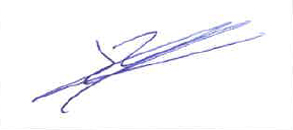 Bon pour accord                      				        Le Président de l’INACSEntreprise :                                                                              Nom du contact : Adresse de facturation :Signature :                                                                                  MatinAprès-midiJour 1La mise en place du CSE dans l’entrepriseHistoire du syndicalisme et des évolutions sociales en FranceBilan de la matinéeAnimation, Les missions, les acteurs, rôle et fonctionnement au CSEAuto-évaluationJour 2L’histoire et les conquêtes de FOLes évolutions sociales en FrancePlan de formation individuel, collectifIntervenant Michel EnguelzÉtudes de cas pratiquesAnimations en sous-groupesJeux de rôleAuto-évaluationJour 3Exposition la FGTASes valeurs, ses conquêtesLa posture revendicative, intervenant Exposé oral Laurent RescanièresLes outils de la communicationIntervenant Alexandre RaultBrainstorming, Auto-évaluationJour 4L’importance des aspects juridique pour les équipes syndicalesLe recours à l’expert juridiqueExposé oral Juridique Angélique BruneauÉtudes de cas pratiquesMise en situation de la préparation d’une réunion CSEConclusionAuto-évaluation